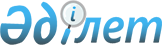 Иіркөл ауылдық округінің 2022-2024 жылдарға арналған бюджеті туралы
					
			Мерзімі біткен
			
			
		
					Қызылорда облысы Шиелі аудандық мәслихатының 2021 жылғы 30 желтоқсандағы № 18/10 шешімі. Мерзімі біткендіктен қолданыс тоқтатылды
      "Қазақстан Республикасының Бюджет кодексі" Қазақстан Республикасы Кодексінің 75-бабының 2-тармағына, "Қазақстан Республикасындағы жергілікті мемлекеттік басқару және өзін-өзі басқару туралы" Қазақстан Республикасы Заңының 6-бабының 2-7-тармағына сәйкес Шиелі аудандық мәслихаты ШЕШТІ:
      1. Иіркөл ауылдық округінің 2022-2024 жылдарға арналған бюджеті 1, 2 және 3-қосымшаларға сәйкес, оның ішінде 2022 жылға мынадай көлемдерде бекітілсін:
      1) кірістер – 84 881,1 мың теңге, оның ішінде:
      салықтық түсімдер – 5 102,1 мың теңге;
      трансферттер түсімдері – 79 779 мың теңге;
      2) шығындар – 88 506,1 мың теңге;
      3) таза бюджеттік кредиттеу - 0;
      бюджеттік кредиттер - 0;
      бюджеттік кредиттерді өтеу - 0;
      4) қаржы активтерімен операциялар бойынша сальдо - 0;
      қаржы активтерін сатып алу - 0;
      мемлекеттің қаржы активтерін сатудан түсетін түсімдер - 0;
      5) бюджет тапшылығы (профициті) - -3 625 мың теңге;
      6) бюджет тапшылығын қаржыландыру (профицитті пайдалану) - 3 625 мың теңге;
      қарыздар түсімі - 0;
      қарыздарды өтеу - 0;
      бюджет қаражаттарының пайдаланылатын қалдықтары - 3 625 мың теңге.
      Ескерту. 1-тармақ жаңа редакцияда - Қызылорда облысы Шиелі аудандық мәслихатының 13.12.2022 № 32/8 шешімімен (01.01.2022 бастап қолданысқа енгізіледі).


      2. 2022 жылға аудандық бюджеттен Иіркөл ауылдық округ бюджетіне берілетін бюджеттік субвенциялар көлемі 45 502 мың теңге сомасында белгіленсін.
      3. Осы шешім 2022 жылғы 1 қаңтардан бастап қолданысқа енгізіледі. Иіркөл ауылдық округінің 2022 жылға арналған бюджеті
      Ескерту. 1-қосымша жаңа редакцияда - Қызылорда облысы Шиелі аудандық мәслихатының 13.12.2022 № 32/8 шешімімен (01.01.2022 бастап қолданысқа енгізіледі). Иіркөл ауылдық округінің 2023 жылға арналған бюджеті Иіркөл ауылдық округінің 2024 жылға арналған бюджеті
					© 2012. Қазақстан Республикасы Әділет министрлігінің «Қазақстан Республикасының Заңнама және құқықтық ақпарат институты» ШЖҚ РМК
				
      Шиелі аудандық мәслихатының хатшысы 

Т. Жағыпбаров
Шиелі аудандық мәслихатының
2021 жылғы 30 желтоқсандағы
№ 18/10 шешіміне 1-қосымша
Санаты 
Санаты 
Санаты 
Санаты 
Санаты 
Сомасы, мың теңге
Сыныбы
Сыныбы
Сыныбы
Сыныбы
Сомасы, мың теңге
 Кіші сыныбы
 Кіші сыныбы
 Кіші сыныбы
Сомасы, мың теңге
Атауы
Атауы
Сомасы, мың теңге
1. Кірістер
1. Кірістер
84 881,1
1
Салықтық түсімдер
Салықтық түсімдер
5 102,1
01
Табыс салығы
Табыс салығы
97
2
Жеке табыс салығы
Жеке табыс салығы
97
04
Меншiкке салынатын салықтар
Меншiкке салынатын салықтар
 5 005,1
1
Мүлiкке салынатын салықтар
Мүлiкке салынатын салықтар
279
4
Көлiк құралдарына салынатын салық
Көлiк құралдарына салынатын салық
4 354
5
Бірыңғай жер салығы
Бірыңғай жер салығы
372,1
4
Трансферттердің түсімдері
Трансферттердің түсімдері
79 779
02
Мемлекеттiк басқарудың жоғары тұрған органдарынан түсетiн трансферттер
Мемлекеттiк басқарудың жоғары тұрған органдарынан түсетiн трансферттер
79 779
3
Ауданның (облыстық маңызы бар қаланың) бюджетінен трансферттер
Ауданның (облыстық маңызы бар қаланың) бюджетінен трансферттер
79 779
Фнкционалдық топ 
Фнкционалдық топ 
Фнкционалдық топ 
Фнкционалдық топ 
Фнкционалдық топ 
Сомасы, мың теңге
Функционалдық кіші топ 
Функционалдық кіші топ 
Функционалдық кіші топ 
Функционалдық кіші топ 
Сомасы, мың теңге
Бюджеттік бағдарламалардың әкімшісі 
Бюджеттік бағдарламалардың әкімшісі 
Бюджеттік бағдарламалардың әкімшісі 
Сомасы, мың теңге
Бюджеттік бағдарламалар (кіші бағдарламалар)
Бюджеттік бағдарламалар (кіші бағдарламалар)
Сомасы, мың теңге
Атауы
Сомасы, мың теңге
2. Шығындар
88 506,1
01
Жалпы сипаттағы мемлекеттiк қызметтер
42 882
1
Мемлекеттiк басқарудың жалпы функцияларын орындайтын өкiлдi, атқарушы және басқа органдар
42 882
124
Аудандық маңызы бар қала, ауыл, кент, ауылдық округ әкімінің аппараты
42 882
001
Аудандық маңызы бар қала, ауыл, кент, ауылдық округ әкімінің қызметін қамтамасыз ету жөніндегі қызметтер
36 728
022
Мемлекеттік органның күрделі шығындары
4 642
032
Ведомстволық бағынысты мемлекеттік мекемелер мен ұйымдардың күрделі шығындары
1 512
07
Тұрғын үй-коммуналдық шаруашылық
4 014,8
3
Елді-мекендерді көркейту
4 014,8
124
Аудандық маңызы бар қала, ауыл, кент, ауылдық округ әкімінің аппараты
4 014,8
008
Елді мекендерде көшелерді жарықтандыру
3 215
009
Елді мекендердің санитариясын қамтамасыз ету
0
011
Елді мекендерді абаттандыру мен көгалдандыру
 799,8
08
Мәдениет, спорт, туризм және ақпараттық кеңістiк
27 204
1
Мәдениет саласындағы қызмет
27 204
124
Аудандық маңызы бар қала, ауыл, кент, ауылдық округ әкімінің аппараты
27 204
006
Жергілікті деңгейде мәдени-демалыс жұмысын қолдау
27 204
12
Көлік және коммуникация
14 405,1
1
Автомобиль көлігі
14 405,1
124
Аудандық маңызы бар қала, ауыл, кент, ауылдық округ әкімінің аппараты
14 405,1
013
Аудандық маңызы бар қалаларда, ауылдарда, кенттерде, ауылдық округтерде автомобиль жолдарының жұмыс істеуін қамтамасыз ету
1 969,1
045
Аудаңдық маңызы бар қалаларда, ауылдарда, кенттерде, ауылдық округтерде автомобиль жолдарын күрделі және орташа жөндеу
12 436
15
Трансферттер
0,2
01
Трансферттер
0,2
124
Аудандық маңызы бар қала, ауыл, кент, ауылдық округ әкімінің аппараты
0,2
048
Пайдаланылмаған толық пайдаланылмаған нысаналы трансферттерді қайтару
0,2
3. Таза бюджеттік кредит беру
0
4. Қаржы активтерімен жасалатын операциялар бойынша сальдо
0
5. Бюджет тапшылығы (профициті)
-3 625
6. Бюджет тапшылығын қаржыландыру (профицитті пайдалану)
3 625
8
Бюджет қаражатының пайдаланылатын қалдықтары
3 625
01
Бюджет қаражатының қалдығы
3 625
1
Бюджет қаражатының бос қалдықтары
3 625
001
Бюджет қаражатының бос қалдықтары
3 625Шиелі аудандық мәслихатының
2021 жылғы 30 желтоқсандағы
№ 18/10 шешіміне 2-қосымша
Санаты 
Санаты 
Санаты 
Санаты 
Санаты 
Сомасы, мың теңге
Сыныбы
Сыныбы
Сыныбы
Сыныбы
Сомасы, мың теңге
 Кіші сыныбы
 Кіші сыныбы
 Кіші сыныбы
Сомасы, мың теңге
Атауы
Атауы
Сомасы, мың теңге
1. Кірістер
1. Кірістер
67 527
1
Салықтық түсімдер
Салықтық түсімдер
2 943
04
Меншiкке салынатын салықтар
Меншiкке салынатын салықтар
2 943
1
Мүлiкке салынатын салықтар
Мүлiкке салынатын салықтар
298
4
Көлiк құралдарына салынатын салық
Көлiк құралдарына салынатын салық
2 645
4
Трансферттердің түсімдері
Трансферттердің түсімдері
64 584
02
Мемлекеттiк басқарудың жоғары тұрған органдарынан түсетiн трансферттер
Мемлекеттiк басқарудың жоғары тұрған органдарынан түсетiн трансферттер
64 584
3
Ауданның (облыстық маңызы бар қаланың) бюджетінен трансферттер
Ауданның (облыстық маңызы бар қаланың) бюджетінен трансферттер
64 584
Фнкционалдық топ 
Фнкционалдық топ 
Фнкционалдық топ 
Фнкционалдық топ 
Фнкционалдық топ 
Сомасы, мың теңге
Функционалдық кіші топ 
Функционалдық кіші топ 
Функционалдық кіші топ 
Функционалдық кіші топ 
Сомасы, мың теңге
Бюджеттік бағдарламалардың әкімшісі 
Бюджеттік бағдарламалардың әкімшісі 
Бюджеттік бағдарламалардың әкімшісі 
Сомасы, мың теңге
Бюджеттік бағдарламалар (кіші бағдарламалар)
Бюджеттік бағдарламалар (кіші бағдарламалар)
Сомасы, мың теңге
Атауы
Сомасы, мың теңге
2. Шығындар
67 527
01
Жалпы сипаттағы мемлекеттiк қызметтер
38 269
1
Мемлекеттiк басқарудың жалпы функцияларын орындайтын өкiлдi, атқарушы және басқа органдар
38 269
124
Аудандық маңызы бар қала, ауыл, кент, ауылдық округ әкімінің аппараты
38 269
001
Аудандық маңызы бар қала, ауыл, кент, ауылдық округ әкімінің қызметін қамтамасыз ету жөніндегі қызметтер
38 269
07
Тұрғын үй-коммуналдық шаруашылық
562
3
Елді-мекендерді көркейту
562
124
Аудандық маңызы бар қала, ауыл, кент, ауылдық округ әкімінің аппараты
562
008
Елді мекендерде көшелерді жарықтандыру
562
08
Мәдениет, спорт, туризм және ақпараттық кеңістiк
28 696
1
Мәдениет саласындағы қызмет
28 696
124
Аудандық маңызы бар қала, ауыл, кент, ауылдық округ әкімінің аппараты
28 696
006
Жергілікті деңгейде мәдени-демалыс жұмысын қолдау
28 696
3. Таза бюджеттік кредит беру
0
4. Қаржы активтерімен жасалатын операциялар бойынша сальдо
0
5. Бюджет тапшылығы (профициті)
0
6. Бюджет тапшылығын қаржыландыру (профицитті пайдалану)
0
8
Бюджет қаражатының пайдаланылатын қалдықтары
0
01
Бюджет қаражатының қалдығы
0
1
Бюджет қаражатының бос қалдықтары
0
001
Бюджет қаражатының бос қалдықтары
0Шиелі аудандық мәслихатының
2021 жылғы 30 желтоқсандағы
№ 18/10 шешіміне 3-қосымша
Санаты 
Санаты 
Санаты 
Санаты 
Санаты 
Сомасы, мың теңге
Сыныбы
Сыныбы
Сыныбы
Сыныбы
Сомасы, мың теңге
 Кіші сыныбы
 Кіші сыныбы
 Кіші сыныбы
Сомасы, мың теңге
Атауы
Атауы
Сомасы, мың теңге
1. Кірістер
1. Кірістер
72 254
1
Салықтық түсімдер
Салықтық түсімдер
3 097
04
Меншiкке салынатын салықтар
Меншiкке салынатын салықтар
3 097
1
Мүлiкке салынатын салықтар
Мүлiкке салынатын салықтар
319
4
Көлiк құралдарына салынатын салық
Көлiк құралдарына салынатын салық
2 778
4
Трансферттердің түсімдері
Трансферттердің түсімдері
69 157
02
Мемлекеттiк басқарудың жоғары тұрған органдарынан түсетiн трансферттер
Мемлекеттiк басқарудың жоғары тұрған органдарынан түсетiн трансферттер
69 157
3
Ауданның (облыстық маңызы бар қаланың) бюджетінен трансферттер
Ауданның (облыстық маңызы бар қаланың) бюджетінен трансферттер
69 157
Фнкционалдық топ 
Фнкционалдық топ 
Фнкционалдық топ 
Фнкционалдық топ 
Фнкционалдық топ 
Сомасы, мың теңге
Функционалдық кіші топ 
Функционалдық кіші топ 
Функционалдық кіші топ 
Функционалдық кіші топ 
Сомасы, мың теңге
Бюджеттік бағдарламалардың әкімшісі 
Бюджеттік бағдарламалардың әкімшісі 
Бюджеттік бағдарламалардың әкімшісі 
Сомасы, мың теңге
Бюджеттік бағдарламалар (кіші бағдарламалар)
Бюджеттік бағдарламалар (кіші бағдарламалар)
Сомасы, мың теңге
Атауы
Сомасы, мың теңге
2. Шығындар
72 254
01
Жалпы сипаттағы мемлекеттiк қызметтер
40 948
1
Мемлекеттiк басқарудың жалпы функцияларын орындайтын өкiлдi, атқарушы және басқа органдар
40 948
124
Аудандық маңызы бар қала, ауыл, кент, ауылдық округ әкімінің аппараты
40 948
001
Аудандық маңызы бар қала, ауыл, кент, ауылдық округ әкімінің қызметін қамтамасыз ету жөніндегі қызметтер
40 948
07
Тұрғын үй-коммуналдық шаруашылық
601
3
Елді-мекендерді көркейту
601
124
Аудандық маңызы бар қала, ауыл, кент, ауылдық округ әкімінің аппараты
601
008
Елді мекендерде көшелерді жарықтандыру
601
08
Мәдениет, спорт, туризм және ақпараттық кеңістiк
30 705
1
Мәдениет саласындағы қызмет
30 705
124
Аудандық маңызы бар қала, ауыл, кент, ауылдық округ әкімінің аппараты
30 705
006
Жергілікті деңгейде мәдени-демалыс жұмысын қолдау
30 705
3. Таза бюджеттік кредит беру
0
4. Қаржы активтерімен жасалатын операциялар бойынша сальдо
0
5. Бюджет тапшылығы (профициті)
0
6. Бюджет тапшылығын қаржыландыру (профицитті пайдалану)
0
8
Бюджет қаражатының пайдаланылатын қалдықтары
0
01
Бюджет қаражатының қалдығы
0
1
Бюджет қаражатының бос қалдықтары
0
001
Бюджет қаражатының бос қалдықтары
0